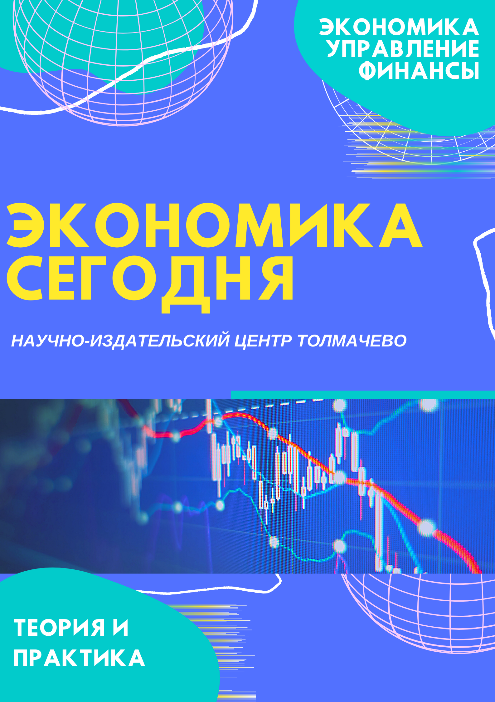 Научный экономический журнал «Экономика Сегодня»Приглашаем магистрантов и студентов учреждений высшего и среднего профессионального образования опубликовать статьи в научном экономическом журнале «Экономика Сегодня». Журналу присваиваются ISSN, УДК и ББК. Выходит 1 раз в три месяца.КОНТРОЛЬНЫЕ СРОКИ:Прием статей: до 11 июня 2022 г. (включительно)Публикация на сайте: 25 июня 2022 г. Расслыка журнала: 9 июля 2022 г. Для того, чтобы опубликовать статью необходимо до 11 июня 2022 года включительно в адрес Оргкомитета по электронной почте text@nictolmachevo.ru направить:- заявку на публикацию статьи + текст статьи+ тезисы+ рецензия. Текст статьи, заявка на участие, тезисы и рецензия предоставляются в Оргкомитет по электронной почте text@nictolmachevo.ru в одном файле. Название файла - по фамилии первого автора. Просьба также в поле «тема письма» указать название журнала.В течение нескольких дней в ответном письме от Оргкомитета конференции Вы получите подтверждение о соответствии качества и тематики присланных материалов тематике журнала.В случае выявления недоработок и неточностей в тексте работы они будут указаны, что потребует авторской коррекции. Затем на Ваш E-mail Оргкомитетом будет выслано электронное письмо, содержащее реквизиты для оплаты регистрационного взноса.РУБРИКИ ЖУРНАЛА:Экономические науки  01. Экономическая теория.02. Экономика и управление народным хозяйством.03. Финансы, денежное обращение и кредит.04. Бухгалтерский учет, статистика.05. Математические и инструментальные методы экономики.06. Мировая экономика.УСЛОВИЯ ПУБЛИКАЦИИ:1. Написать научную статью
на актуальную тему
(уровень антиплагиата не менее 75%)

2. Оформить научную статью
в соответствии с требованиями
к публикации;

3. Оформить тезисы;

4. Получить рецензию;

5. Заполнить, и прислать заявку
вместе с научной статьей.УСЛОВИЯ УЧАСТИЯлршкрщкоооООО «Научно-издательский центр ТОЛМАЧЕВО»Тел.: +7(499) 346 73 43E-meil: text@nictolmachevo.ruСайт: https://www.nictolmachevo.ru/Адрес: Московская обл., г. Люберцы, Октябрьский пр-кт, д. 112Публикация статьи(печатный журнал оплачивается отдельно)299 руб. / 1 стр.Рецензирование статьи(подготовка рецензии Председателем научно-издательского центра)от 1890 руб.Рецензирование статьи(подготовка рецензии к статьи научным сотрудником - профессором / к.э.н. / д.э.н и др.)от 2750 руб.Корректировка статьи(подготовка статьи к публикации корректором)от 99 руб. / 1 стр.Повышение Антиплагиата(повышение уровня антиплагиата для необходимого значения при публикации в журнале)от 99 руб. / 1 стр.Электронный научный журнал(в формате PDF.)199 руб.Справка о принятии статьи к публикации в научном журнале(в формате PDF.)БесплатноПечатный научный журнал399 руб.Благодарность научному руководителю(в формате PDF.)199 руб.Благодарность научному руководителю(в печатном виде)299 руб.Диплом(в формате PDF.)199 руб.Диплом(в печатном виде)299 руб.Оттиск статьи(в формате PDF.)199 руб.Оттиск статьи(в печатном виде)299 руб.Присвоение DOI(бесплатное размещение статьи на сайте)170 руб.Размещение в библиотеке ElibraryБесплатноРазмещение в международной базе WROSA.ORG(только для авторов и партнеров Научно-издательского центра "Толмачево"БесплатноПолучение уникального кода статьи(только для авторов и партнеров Научно-издательского центра "Толмачево"БесплатноСтоимость доставки по Россииот 149 руб.Стоимость доставки по СНГ и за рубежот 199 руб.